Curriculum overview – Autumn 2023What a wonderful start to the year as the children have settled into Year 5 with maturity and a sense of purpose.  They have already demonstrated a positive attitude to learning which we will nurture as we move through the year.  Children in Year 5 are permitted to bring a small pencil case to school if they wish.  This MUST be small enough to fit into their trays and should remain in school at all times.  We have quite a busy term ahead in Key Stage 2.  Swimming for our class starts after half term and will be on a Friday afternoon.  This is a requirement as part of their P.E. sessions so please remember your kits each week.  P.E. will be every Thursday and Friday. Again, please make sure your P.E. kit is in school and labelled!Forest School will continue this year on a rolling programme.  The class will be told in advance when it is their turn and you can also find the dates in the newsletter.  The session will be on a Monday afternoon and children should bring a change of clothes (dark track suit bottoms and a top suitable for the weather) to change into at lunch time.Parents’ evening will be held before half term on Wednesday 18th October and Thursday 19th October where we look forward to discussing your child’s progress and celebrating their successes so far.  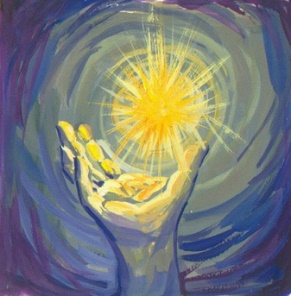 During autumn term Year 5 we will be looking at the following:R.E. CreationGod’s Covenants English- focus “The Chronicles of Narnia: The Lion, the Witch and the Wardrobe” by C.S. LewisEditing skillsBuilding stamina for writingA variety of writing genres to include diaries, narratives and reportsMathsNumber and place valueAddition and subtractionMultiplication and division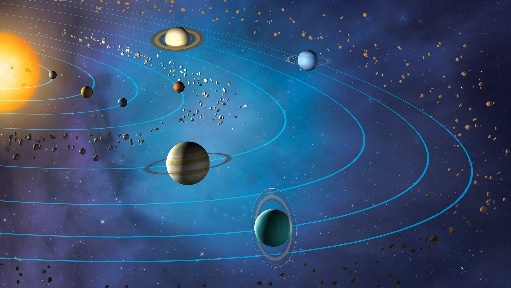 Fractions Science                                                                         ForcesEarth and Space ComputingComputing systems and networks – Sharing informationCreating media – Vector drawing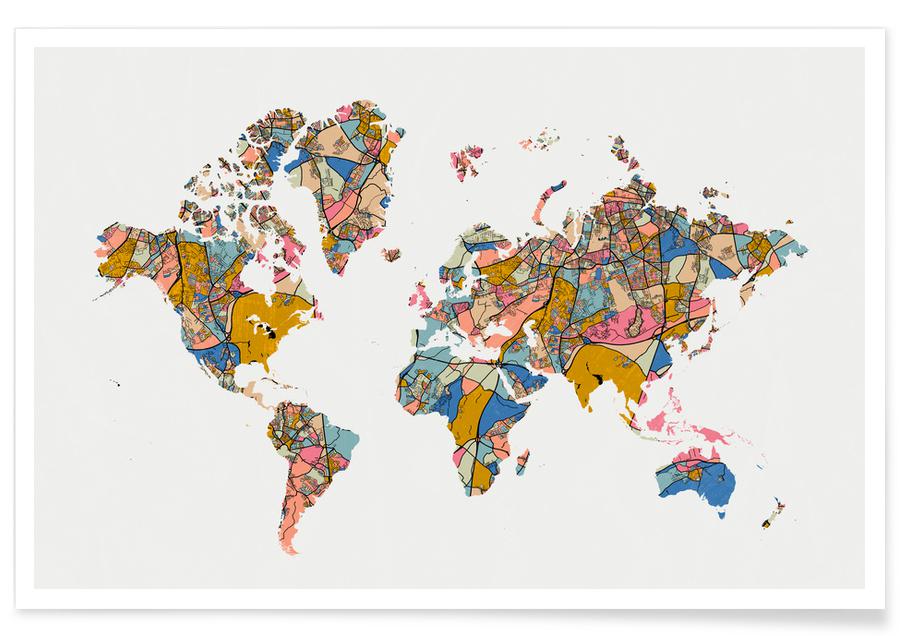 HistoryWho ruled Britain when the Romans left?Were the Anglo Saxons and Vikings good neighbours? GeographyCan I improve my map skills?Art/DTFormal elements of art: ArchitectureTextiles- Using Computer Aided Design (CAD) in TextilesRSHECalming the StormIs God Calling You?Under PressureDo You Want a Piece of Cake? 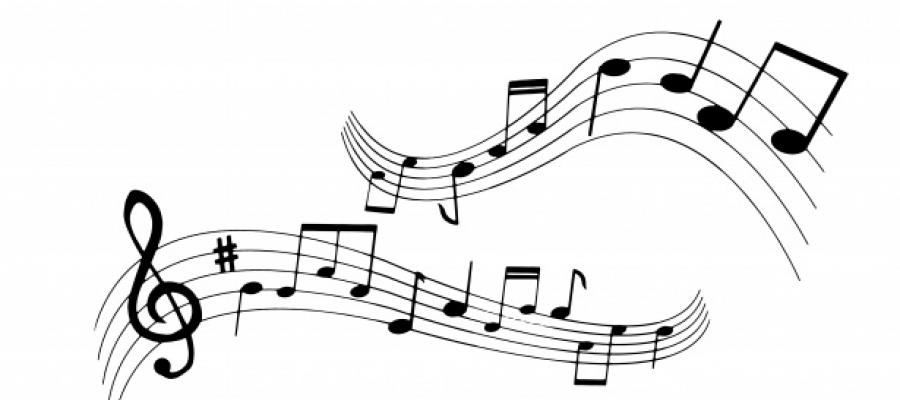 Self-TalkMusicLivin’ on a Prayer                        Classroom JazzFrenchTalking about usSchool subjectsIn the cityChristmas Shopping 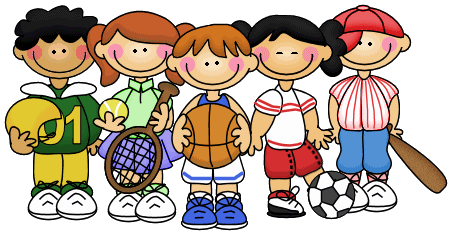 PE GymnasticsFootballSwimmingBasketballNetballHomeworkPlease encourage your child to check in their diary for any homework set as it may be given at different times of the week.  Generally, homework will be as follows:There may be an occasional homework project set which will require a longer amount of time to complete.  Separate criteria will always be sent home on these occasions.As you are probably aware, we expect all children to read a little every day.  This is their own responsibility although they may need a little encouragement!  For this term, I will set a Book challenge.  Children are free to choose how they complete this but I do ask that parents support this by ensuring children try their best. I am happy for children to read their own books from home as long as they are appropriate.  If you have any queries or concerns please do not hesitate to ask. I look forward to the adventures of the year ahead.Miss N. LiddyMondayTuesdayWednesdayThursdayFridayMymaths or CGP Maths for the following MondaySpellings for the following TuesdaySPAG/Comprehension CGP book due in following WednesdayReading 30 mins and Times Tables RockstarsReading 30 mins and Times Tables Rockstars